УТВЕРЖДАЮДиректор ГБПОУ КК ЕПК_____________Т.Е. Виленская«23»  сентября 2019 г.Положение об индивидуальном проекте обучающихсяГБПОУ КК ЕПК2019Лист ознакомленияЛист учета корректуры1.  Общие положения1.1. Положение об индивидуальном проекте обучающихся государственного бюджетного профессионального образовательного учреждения Краснодарского края «Ейский полипрофильный колледж»  (далее - ГБПОУ КК ЕПК, Колледж) регламентирует деятельность колледжа по организации работы над индивидуальным проектом (далее - ИП) и определяет особенности его оценки.1.2. Настоящее Положение разработано в соответствии с требованиями федерального государственного образовательного стандарта (далее - ФГОС) среднего общего образования.1.3. Выполнение ИП обязательно для каждого обучающегося.1.4. ИП представляет собой особую форму организации деятельности обучающихся (учебное исследование или учебный проект).ИП выполняется обучающимся самостоятельно под руководством преподавателя-предметника. ИП выполняется обучающимся в рамках одного или нескольких общеобразовательных предметов с целью продемонстрировать свои достижения в самостоятельном освоении содержания и методов избранных областей знаний и/или видов деятельности и способность проектировать и осуществлять целесообразную и результативную деятельность (учебно-познавательную, конструкторскую, социальную, художественно-творческую).Результаты выполнения ИП должны отражать сформированность навыков коммуникативной, учебно-исследовательской деятельности, критического мышления; способность к инновационной, аналитической, творческой, интеллектуальной деятельности; сформированность навыков проектной деятельности, а также самостоятельного применения приобретенных знаний и способов действий при решении различных задач, используя знания одного или нескольких учебных предметов или предметных областей; способность постановки цели и формулирования гипотезы исследования, планирования работы, отбора и интерпретации необходимой информации, структурирования аргументации результатов исследования на основе собранных данных, презентации результатов.ИП выполняется обучающимся в рамках учебного времени, специально отведенного учебным планом на самостоятельную внеаудиторную работу, и должен быть представлен в виде завершенного учебного исследования или разработанного проекта: информационного, творческого. 1.6 Проект может носить предметную, метапредметную, межпредметную направленность.1.7  Темы проектов могут предлагаться как преподавателем, так и обучающимися. Тема, предложенная обучающимся,  согласуется с преподавателем. Выбор формы и темы ИП осуществляется в начале учебного года, когда формируется поле проектной деятельности на текущий учебный год. Для формирования поля проектной деятельности и её организации каждый преподаватель-предметник определяет тематику проектов по своему предмету. При выборе темы ИП необходимо учитывать следующее:Выбор темы должен быть обоюдно мотивирован интересом к ней обучающегося и преподавателя. Тема должна быть актуальной, вписываться в общую перспективу профессионального развития обучающегося. Формулировка темы должна содержать основополагающий вопрос. Проект должен иметь практическую направленность. 2. Цели и задачи выполнения ИП2.1 Целями выполнения ИП являются: Для обучающихсяФормирование различных ключевых компетенций, под которыми в современной педагогике понимаются комплексные свойства личности, включающие взаимосвязанные знания, умения, ценности, а также готовность мобилизовать их в необходимой ситуации. Для преподавателейВнедрение новых педагогических технологий в образовательный процесс Колледжа для развития познавательных навыков обучающихся, умений самостоятельно конструировать свои знания, ориентироваться в информационном пространстве, развития их критического мышления, умения увидеть, сформулировать и решить проблему. 2.2 Задачами выполнения ИП являются:обучение планированию (обучающийся должен уметь чётко определить цель, описать шаги по её достижению, концентрироваться на достижении цели на протяжении всей работы);формирование навыков сбора и обработки информации, материалов (уметь выбрать подходящую информацию, правильно её использовать);развитие умения анализировать, развивать креативность и критическое мышление.формирование и развитие навыков публичного выступления;формирование позитивного отношения к деятельности (проявлять инициативу, выполнять работу в срок в соответствии с установленным планом).3. Возможные типы работ и формы их представления3.1 Тип проектаИнформационный или исследовательский, целью которого является сбор информации, исследование какой-либо проблемы.Практико-ориентированный, продукционный, имеющий на выходе конкретный продукт. Проект направлен на решение какой-либо проблемы, на практическое воплощение в жизнь какой-то идеи.Творческий, направленный на создание какого-то творческого продукта. Социальный проект, который направлен на повышение гражданской активности обучающихся и населения. 3.2 Продукт проектаПродуктом проектной деятельности может быть любая из следующих работ:письменная работа (реферат, аналитические материалы, обзорные материалы, отчёты о проведённых исследованиях, стендовый доклад, мультимедийный продукт, мультимедийную презентацию и др.);художественная творческая работа (в области литературы, музыки, изобразительного искусства, экранных искусств), представленная в виде прозаического или стихотворного произведения, инсценировки, художественной декламации, исполнения музыкального произведения, компьютерной анимации и др.;материальный объект, макет, иное конструкторское изделие;отчётные материалы по социальному проекту, могут включать в себя как тексты, так и мультимедийные продукты.Возможные типы работ и формы представлены в Приложении 1.4. Этапы работы над проектомПодготовка- Формулировка темы  учебного проекта и тем исследований обучающихся;- Разработка основополагающего вопроса и проблемных вопросов учебной темы.Планирование- Определение источников необходимой информации;- Определение способов сбора и анализа информации:- Определение способа представления результатов (формы проекта);- Установление процедур и критериев оценки результатов проекта;- Распределение задач (обязанностей) между участниками проекта.Выполнение проекта- Сбор и уточнение информации (основные инструменты: интервью, опросы, наблюдения, эксперименты и т.п.);- Выявление и обсуждение альтернатив, возникших в ходе выполнения проекта;- Выбор оптимального варианта хода проекта;- Поэтапное выполнение исследовательских задач проекта.Выводы- Анализ информации;- Формулирование выводов.Заключительный этап: Публичная защита проектов. Сроки выполнения проектаПроект должен быть выполнен в течение одного года  не позднее июня текущего учебного года. 6. Требования к содержанию, оформлению и предъявлению проектаТема работы должна быть сформулирована грамотно  и отражать содержание проекта.Структура проекта содержит в себе: титульный лист, оглавление, введение, основную часть, заключение, список использованных источников: - Введение включает в себя ряд следующих положений: обоснование актуальности выбранной темы; формулируются цель работы, конкретные задачи, которые необходимо решить, чтобы достичь цели; определяется практическая значимость.- Основная часть проекта может состоять из одной или двух глав. Первая, как правило, содержит теоретический материал, а вторая - экспериментальный (практический).- В заключении формулируются выводы, описывается, достигнуты ли поставленные цели, решены ли задачи.Общие требования к оформлению проектно-исследовательских работ:- Работа выполняется на листах стандарта  А 4, шрифтом Times New Roman, размером шрифта 14 пунктов с интервалом между строк – 1,5. Размер полей: верхнее – 2см., нижнее – ., левое – 3см., правое – .- Титульный лист считается первым (Приложение 2), но не нумеруется. - Каждая новая глава начинается с новой страницы. Точку в конце заголовка, располагаемого посредине строки, не ставят.- Все разделы оглавления (названия глав, выводы, заключение, список использованных источников, каждое приложение) начинаются с новых страниц.- Все сокращения в тексте должны быть расшифрованы.Объем текста исследовательской работы, включая формулы и список использованных источников, не должен быть менее 10, но не более 15  машинописных страниц. Для приложений может быть отведено дополнительно не более 10 стандартных страниц. Общим требованием ко всем работам является необходимость соблюдения норм и правил цитирования, ссылок на различные источники. В случае заимствования текста работы (плагиата) без указания ссылок на источник проект к защите не допускается.Перечень использованной литературы оформляется в соответствии с требованиями ГОСТа: в алфавитном порядке: фамилии авторов, наименование источника, место и год издания, наименование издательства, количество страниц. Если используются статьи из журналов, то указывается автор, наименование статьи, наименование журнала, номер и год выпуска и номера страниц, на которых напечатана статья. В тексте работы должна быть ссылка на тот или иной источник (номер ссылки соответствует порядковому номеру источника в списке литературы).В состав материалов, которые должны быть подготовлены по завершению проекта для его защиты, в обязательном порядке включаются:1) выносимый на защиту продукт проектной деятельности; 2) подготовленная обучающимся краткая пояснительная записка к проекту с указанием для всех проектов: а) исходного замысла, цели и назначения проекта,  б) краткого описания хода выполнения проекта и полученных результатов; в) списка использованных источников. Для конструкторских проектов в пояснительную записку, кроме того, включается описание особенностей конструкторских решений, для социальных проектов – описание эффектов/эффекта от реализации проекта.7. Критерии оценки проектной работы                                                                                                                  Оценивание ИПОбщие критерии оценки проектной работы - Способность к самостоятельному приобретению знаний и решению проблемы, которая проявляется в умении поставить проблему и выбрать адекватные способы её решения,  включая поиск и обработку информации, формулировку выводов и/или обоснование и реализацию/апробацию принятого решения, обоснование и создание модели, прогноза, модели, макета, объекта, творческого решения и т. п.  Данный критерий в целом включает оценку сформированности познавательных учебных действий. - Сформированность предметных знаний и способов действий, проявляющаяся в умении раскрыть содержание работы, грамотно и обоснованно в соответствии с рассматриваемой проблемой/темой использовать имеющиеся знания и способы действий. - Сформированность регулятивных действий, проявляющаяся в умении самостоятельно планировать и управлять своей познавательной деятельностью во времени, использовать ресурсные возможности для достижения целей, осуществлять выбор конструктивных стратегий в трудных ситуациях.- Сформированность коммуникативных действий, проявляющаяся в умении ясно изложить и оформить выполненную работу, представить её результаты, аргументированно ответить на вопросы.Работы могут быть выполнены на повышенном и базовом  уровне.ИП базового уровня оцениваются удовлетворительно.Высшую оценку (работа на повышенном уровне) получают проекты, выполненные самостоятельно.Критерии оценки отдельных этапов выполнения проектаВыбор темы.При выборе темы учитывается:- Актуальность и важность темы;- Научно-теоретическое и практическое значение;- Степень освещенности данного вопроса в литературе.Актуальность темы определяется тем, отвечает ли она проблемам развития и совершенствования процесса обучения.Научно-теоретическое и практическое значение темы определяется тем, что она может дать слушателю, т.е. могут ли изложенные вопросы быть использованы в его повседневной практической деятельности.Целеполагание, формулировка задач, которые следует решить.Цели должны быть ясными, четко сформулированными и реальными, т.е. достижимыми.Выбор средств и методов, адекватных поставленным целям. Планирование, определение последовательности и сроков работ. Проведение проектных работ или исследования. Излагая конкретные данные, нужно доказывать и показывать, как они были получены, проверены, уточнены, чтобы изложение было достоверным.Изложение мысли должно быть понятным, правильно сформулированным и показывать то, что было открыто или выявлено автором исследования.Оформление результатов работ в соответствии с замыслом проекта или целями исследования.Форма работы должна соответствовать содержанию. Не принято писать работу от первого лица. Текст теоретической части должен быть написан в неопределенном наклонении («рассматривается», «определяется» и т.п.).В работе должна прослеживаться научность и литературность языка. Письменная речь должна быть орфографически грамотной, пунктуация соответствовать правилам, словарный и грамматический строй речи разнообразен, речь выразительнаКультура оформления определяется тем, насколько она аккуратно выполнена, содержит ли она наглядный материал (рисунки, таблицы, диаграммы и т.п.). В оформлении работы должен быть выдержан принцип необходимости и достаточности. Перегрузка «эффектами» ухудшает качество работы.Представление результатов в соответствующем использованию виде.Компетенция в выбранной сфере исследования, творческая активность.Собранность, аккуратность, целеустремленность, высокая мотивация.Итогами проектной и исследовательской деятельности следует считать не столько предметные результаты, сколько интеллектуальное, личностное развитие обучающихся, рост их компетенции в выбранной для исследования или проекта сфере, формирование умения сотрудничать в коллективе и самостоятельно работать, уяснение сущности творческой исследовательской и проектной работы, которая рассматривается как показатель успешности (неуспешности) исследовательской деятельности.7.3 Оценка содержательной части проекта в баллах:- 2 балла - ярко выраженные положительные стороны работы во всех ее составных частях; (отдельно за каждый из девяти представленных выше критериев).- 1 балл – имеют место;- 0 баллов – отсутствуют.Итого 18 баллов - максимальное число за всю содержательную часть проекта.8. Требования к защите проекта8.1  Независимо от типа проекта его защита происходит публично, что дает возможность представить результаты работы над проектами и продемонстрировать уровень овладения обучающимися отдельными элементами проектной деятельности. В докладе отражаются цель и задачи проекта, основные этапы проектной деятельности, полученные результаты. Презентация как представление/предъявление результатов проектной работы требует от обучающихся коммуникативных навыков, задача, которую предстоит решить каждому - максимально выгодно и обоснованно преподнести все преимущества проекта, учитывая особенности коммуникативного пространства и аудитории.8.2 После заслушивания доклада (5-7 минут) слушатели и комиссия могут задать вопросы по теме проекта. Соблюдение регламента свидетельствует о сформированности регулятивных навыков обучающегося. Защита по времени должна быть спланирована таким образом, чтобы обучающийся мог продемонстрировать готовый проектный продукт или представить материалы, подтверждающие его реализацию. 8.3 Компьютерная презентация является частью  оценивания проекта как одного из вариантов наглядности защиты. Критерии оценки защиты проекта:Итого максимальный балл за защиту ИП составляет 14 баллов.Итоговый балл за содержание и защиту ИП – 32 балла27-32 балла - отлично21-26 баллов – хорошо17 – 20 баллов – удовлетворительно16 баллов и менее – неудовлетворительно9. Документация9.1 Для обучающихсяИндивидуальный план выполнения проекта.10.2 Для руководителя ИП- Индивидуальный план выполнения проекта для каждого обучающегося;- Ведомость итоговой аттестации по защите индивидуального образовательного проекта.Руководитель проекта после защиты проекта выставляет оценку в журнал и ведомость.10.  Права и ответственность сторон10.1 Руководитель ИП должен:- совместно с обучающимся определить тему и учебный план работы по ИП;- совместно с обучающимся определить цель работы, этапы, сроки, методы работы, источники необходимой информации;- мотивировать обучающего на  выполнение работы по ИП;- оказывать помощь обучающемуся по вопросам планирования, методики, формирования и представления результатов исследования; - контролировать выполнение обучающимся плана работы по выполнению ИП.10.2 Руководитель ИП имеет право:- требовать от обучающего своевременного и качественного выполнения работы;- использовать в своей работе имеющиеся информационные ресурсы;- обращаться к администрации колледжа в случае систематического несоблюдения сроков реализации плана ИП.10.3 Обучающийся должен:- выбрать тему ИП;- посещать консультации и занятия по ИП;- ответственно относиться к требованиям и рекомендациям руководителя ИП:- подготовить публичный отчет о проделанной работе.10.4 Обучающийся имеет право:- на консультацию и информационную поддержку руководителя на любом этапе выполнения ИП;- использовать для выполнения ИП ресурсы Колледжа.Приложение 1Возможные типы работ и формы их представленияПриложение 2Министерство образования, науки и молодежной политики Краснодарского краяГБПОУ КК ЕПКИНДИВИДУАЛЬНЫЙ ПРОЕКТстудентки ш-11 группы отделения школьного образования и прикладной информатики Ивановой Анны ЮрьевныТЕМА «________________________________»Руководитель:  Матузкова Н. Г., преподаватель русского языка и литературыЕйск, 201_ Приложение 3Ведомость итоговой аттестациипо защите индивидуального образовательного проектаСпециальность 44.02.01 «Дошкольное образование»Группа Д-11Методист                                                                                                                     И.О. Фамилия ДолжностьФамилия/ПодписьДатаРазработалЗам. директора по учебной работеЛих С.А./ДолжностьФИОДатаПодпись№ п/пДата внесения измененийНомера листовДокумент, на основании которого внесено изменениеКраткое содержание измененияФИО, подпись№п/пКритерийОценка (в баллах)1.Качество доклада1 - доклад зачитывается2  - доклад пересказывается, но не объяснена суть работы3  - доклад пересказывается, суть работы объяснена4 - кроме хорошего доклада владение иллюстративным материалом5 - доклад производит очень хорошее впечатление2.Качество   ответов   на вопросы1  - нет четкости ответов на большинство вопросов2 - ответы на большинство вопросов3 - ответы на все вопросы убедительные, аргументированные3.Использование демонстрационного материала1 - представленный демонстрационный материал не используется в докладе2 - представленный демонстрационный материал используется в докладе3 - представленный демонстрационный материал используется в докладе, информативен, автор свободно в нем ориентируется4.Оформление   демонстрационного материала1  - представлен плохо оформленный демонстрационный материал,2  - демонстрационный    материал    хорошо оформлен, но есть отдельные претензии3  -  к демонстрационному материалу нет претензий                                                                Этапы
Виды деятельностиПланируемая дата исполненияДата
фактическиПодпись руководи-теляПодготовкаВыбор темы  учебного проекта и тем исследований обучающихся;Разработка основополагающего вопроса и проблемных вопросов учебной темыПланированиеФормулировка задач, которые следует решить;Выбор средств и методов решения задач;Определение последовательности и сроков работПроцесс проектированияСамостоятельная работаПроцесс проектированияОформления записки, плакатов и др.ИтогДостигнутый результатИтогОформлениеЗащита№п/пФИО обучающегосяТема проектаИтоговая оценка Подпись1.2.Тип проектаЦель проектаПроектный продуктПроектный продуктПрактико-ориентированный, социальныйРешение практических задачанализ данных социологического опроса,атлас,атрибуты несуществующего государства, бизнес-план, веб-сайт,видеофильм, выставка, газета, журнал, действующая фирма,игра,карта, коллекция,компьютерная анимация,пакет рекомендаций,стендовый доклад, сценарий, сказка. костюм, макет,модель, музыкальное произведение, мультимедийный продукт,отчёты о проведённых исследованиях,праздник, публикация, путеводитель,реферат, справочник, серия иллюстраций, учебное пособие, чертеж, экскурсия,мультимедийная презентация,другие.ИсследовательскийДоказательство или опровержение какой-либо гипотезы.анализ данных социологического опроса,атлас,атрибуты несуществующего государства, бизнес-план, веб-сайт,видеофильм, выставка, газета, журнал, действующая фирма,игра,карта, коллекция,компьютерная анимация,пакет рекомендаций,стендовый доклад, сценарий, сказка. костюм, макет,модель, музыкальное произведение, мультимедийный продукт,отчёты о проведённых исследованиях,праздник, публикация, путеводитель,реферат, справочник, серия иллюстраций, учебное пособие, чертеж, экскурсия,мультимедийная презентация,другие.ИнформационныйСбор информации о каком-либо объекте или явлении.анализ данных социологического опроса,атлас,атрибуты несуществующего государства, бизнес-план, веб-сайт,видеофильм, выставка, газета, журнал, действующая фирма,игра,карта, коллекция,компьютерная анимация,пакет рекомендаций,стендовый доклад, сценарий, сказка. костюм, макет,модель, музыкальное произведение, мультимедийный продукт,отчёты о проведённых исследованиях,праздник, публикация, путеводитель,реферат, справочник, серия иллюстраций, учебное пособие, чертеж, экскурсия,мультимедийная презентация,другие.ТворческийПривлечение интереса публики к проблеме проекта.анализ данных социологического опроса,атлас,атрибуты несуществующего государства, бизнес-план, веб-сайт,видеофильм, выставка, газета, журнал, действующая фирма,игра,карта, коллекция,компьютерная анимация,пакет рекомендаций,стендовый доклад, сценарий, сказка. костюм, макет,модель, музыкальное произведение, мультимедийный продукт,отчёты о проведённых исследованиях,праздник, публикация, путеводитель,реферат, справочник, серия иллюстраций, учебное пособие, чертеж, экскурсия,мультимедийная презентация,другие.Игровой или ролевойПредставление опыта участия в решении проблемы проектаанализ данных социологического опроса,атлас,атрибуты несуществующего государства, бизнес-план, веб-сайт,видеофильм, выставка, газета, журнал, действующая фирма,игра,карта, коллекция,компьютерная анимация,пакет рекомендаций,стендовый доклад, сценарий, сказка. костюм, макет,модель, музыкальное произведение, мультимедийный продукт,отчёты о проведённых исследованиях,праздник, публикация, путеводитель,реферат, справочник, серия иллюстраций, учебное пособие, чертеж, экскурсия,мультимедийная презентация,другие.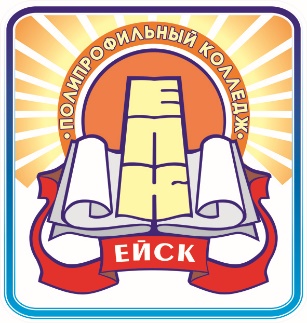 Министерство образования, науки и молодежной политики Краснодарского краяГосударственное бюджетное профессиональное образовательное учреждение Краснодарского края «Ейский полипрофильный колледж»№п/пФИО обучающегосяТема проектаИтоговаяоценкаПодпись ФИО преподавателя